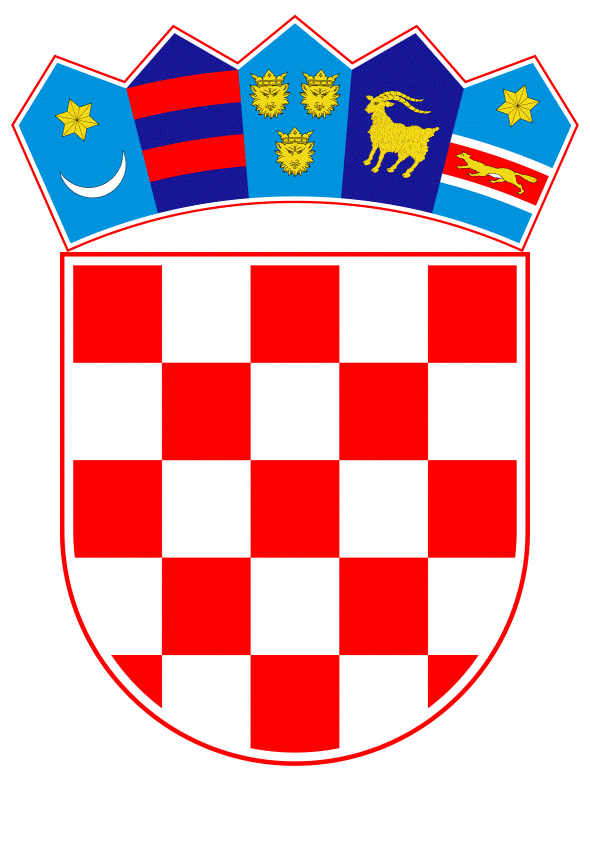 VLADA REPUBLIKE HRVATSKEZagreb, 1. srpnja 2021.______________________________________________________________________________________________________________________________________________________________________________________________________________________________Banski dvori | Trg Sv. Marka 2  | 10000 Zagreb | tel. 01 4569 222 | vlada.gov.hrP R I J E D L O GNa temelju članka 31. stavka 3. Zakona o Vladi Republike Hrvatske (Narodne novine, br. 150/11, 119/14, 93/16 i 116/18), Vlada Republike Hrvatske je na sjednici održanoj _____ 2021. donijelaZ A K LJ U Č A KZadužuje se Ministarstvo obrane da provede radnje potrebne za uklanjanje posljedica štete zbog prirodne nepogode u vojarni „123. brigade Hrvatske vojske“ u Požegi.Financijska sredstva za provedbu ovoga Zaključka osigurat će se preraspodjelom u Državnom proračunu Republike Hrvatske za 2021. godinu i projekcijama za 2022. i 2023. godinu na poziciji Ministarstva obrane.KLASA:URBROJ:Zagreb,							P R E D S J E D N I K								            mr. sc. Andrej PlenkovićO B R A Z L O Ž E N J ESnaženo nevrijeme koje je 25. lipnja 2021. pogodilo područje Požege nanijelo je velike štete i u vojarni „123. brigade Hrvatske vojske“ u Požegi.Prema prvim procjenama koje je dalo Ministarstvo obrane šteta iznosi oko 5.200.000 kuna. Ovim Zaključkom zadužuje se Ministarstvo obrane da provede radnje potrebne za uklanjanje posljedica štete zbog prirodne nepogode u vojarni „123. brigade Hrvatske vojske“ u Požegi.Za provedbu ovoga Zaključka financijska sredstva osigurat će se preraspodjelom u Državnom proračunu Republike Hrvatske za 2021. godinu i projekcijama za 2022. i 2023. godinu na poziciji Ministarstva obrane. Predlagatelj:Ministarstvo obranePredmet:Prijedlog zaključka o uklanjanju posljedica štete zbog prirodne nepogode u vojarni „123. brigade Hrvatske vojske“ u Požegi 